Heckentag 2022: Kauf dir ein Stück lebendige Regionalität - kräftige Bäume und Sträucher für NÖ, Wien und das Nordburgenland Der Heckentag 2022 steht vor der Tür und damit wie jedes Jahr ein vielfältiges Sortiment an Sträuchern, Hecken und Bäumen aus den schönen Regionen Ostösterreichs. Entdecke wahre Prachtexemplare zu tollen Preisen in unserem neuen Heckenshop, informiere dich rund um unsere heimischen Gehölze und gib deine Bestellung ganz bequem online auf. Beim Heckentag am 5. November kannst du deine regionalen Kostbarkeiten an zwölf Standorten in Niederösterreich abholen oder sie dir auf Wunsch nach Hause liefern lassen.Den Garten verschönern, eine fruchtige Naschecke für die ganze Familie anlegen, Schmetterlinge und Vögel zum Beobachten anlocken oder einfach nur einen wunderschönen Sichtschutz pflanzen. Unsere garantiert heimischen Gehölze lassen keine Wünsche offen. Dank ihrer Anpassung an die lokalen Bedingungen sind sie außerdem besonders wüchsig und widerstandsfähig. Unter den mehr als 150 Wildgehölzarten, Fruchtsträuchern und Obstsorten befinden sich echte Raritäten, die nur beim Heckentag erhältlich sind. Also greif zu und lass uns gemeinsam einen wichtigen Beitrag zum Klimaschutz und zum Erhalt von Bestäuberinsekten leisten, die für unsere Natur und Umwelt von immenser Bedeutung sind.  Übrigens: dank der Unterstützung des Vereins der Naturparke Niederösterreich gibt es heuer besonders viele Abholstandorte am Heckentag. Die kurzen Transportwege freuen nicht nur unsere Heckenliebhaber*innen, sondern auch die Umwelt. Auf www.heckentag.at findest du alle Infos rund um den Heckentag sowie den besten Abholstandort für dich.  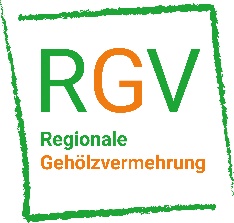 Bestellfrist: 1.9 – 14.10.2022Abholung: 5.11.2022 von 9 – 14 Uhr Lieferung (alternativ): Anfang bis Mitte NovemberKontakt: Verein Regionale Gehölzveremhrung     Heckentelefon 0680 23 40 106; office@heckentag.at  Weitere Infos und Bestelloptionen findest du online unter www.heckentag.atPressefotos zum Download unter www.heckentag.at/infomaterial:Glückliche Heckentagskunden (© S Käppeli)Holler-Blüte als Klimazeiger (© K. Wanninger)RGV Fruchtbesammlung (© RGV)Honigbiene an Salweide (© K. Wanninger)RGV-Pflanzenglück - Pflanzung Pfaffenkapperl (© Baumschule Schwanzer)Segelfalter auf Schlehe (© Wanninger)Bitte verwenden Sie die Bilder nur in Zusammenhang mit dem Artikel mit dem Zusatz ©.Für Rückfragen:Verein Regionale Gehölzvermehrung (RGV) office@heckentag.at0680/23 40 106www.heckentag.at